  Beitrittserklärung                                                               (Mitgliederwerbung vom 01.01. bis 30.06.2019)      Landesverband Brandenburg e. V.	Mitglied-Nr.  (Mandatsreferenznummer) ______________ (wird von der DPolG ausgefüllt)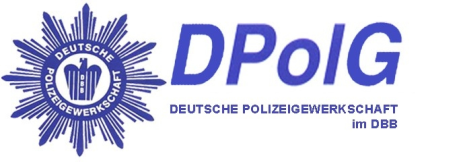 ------------------------------------------------------------------------------------------------------------------------------------------------------------------Ich erkläre meinen Beitritt in die DPolG Brandenburg im dbb und ermächtige sie, den satzungsgemäßen Mitgliedsbeitrag viertel-jährlich (1. Januar, 1. April, 1. Juli, 1. Oktober) zu Lasten meines Girokontos bis zum schriftlichen Widerruf abzubuchen. SEPA-Lastschriftmandat: Ich ermächtige die DPolG Brandenburg im dbb, Zahlungen von meinem Konto mittels Lastschrift einzuziehen. Gleichzeitig weise ich mein Kreditinstitut an, die vom Verband Brandenburg auf mein Konto gezogenen Lastschriften einzulösen. Hinweis: Ich kann innerhalb von acht Wochen, beginnend mit dem Belastungsdatum, die Erstattung des belasteten Betrags verlangen. Es gelten dabei die mit meinem Kreditinstitut vereinbarten Bedingungen. Ich gebe mein Einverständnis zur Speicherung meiner Daten (gem. § 26 Bundesdatenschutzgesetz) und zur Verwendung meiner Anschrift im Rahmen des Mitgliederservices.Gläubiger-Identifikationsnummer: DE9400000000610347  Name, Vorname  Straße, Hausnummer  PLZ		 WohnortBisherige Mitgliedschaft in anderen Gewerkschaften:          Werbung: ¼ Jahr je Monat 1,00 € (danach den aktuellen Beitrag) _______________	         ________	_______        	 Einsatztasche               RucksackOrganisationsname:            von:	    bis:        	  Mitgliedsausweis Foto ja             nein Werber/Name/KV: ___________________________ 	 Polizeispiegel:     Post                   oder E-Mail   Tel.-d.:    ______________________________    Dienststelle: _________________________________Tel.-p.:    ______________________________    Amts-/Berufsbezeichnung: ______________________ Handy:    ______________________________   Besoldungs-/Lohngruppe: _______________________E-Mail:   _______________________________	      Vollzeit	Teilzeit       ____________ %_____________________ 	______________   ______________________________________________Ort				Datum		   Unterschrift des Zahlungspflichtigen / KontoinhabersDeutsche Polizeigewerkschaft im dbb (DPolG),  Landesverband Brandenburg e. V.Landesgeschäftsstelle: Hegelallee 57; 14467 Potsdam; Tel.: 0331-280 44 55; Fax: 0331-270 85 39Internet: www.dpolg-brandenburg.com; Kontakt: info@dpolg-brandenburg.comBankverbindungKreditinstitut: _______________________________IBAN:           DE_ _/_ _ _ _ _ _ _ _/_ _ _ _ _ _ _ _ _ _   BIC/SWIFT:  _ _ _ _ _ _ _ _ _ _ _                                    Frau       01.GeburtsdatumHerrGewerkschaftsbeitritt zumKreisverband